Each have a board and place the picture cards face down (once they’ve been introduced so your child knows what each one is). Take turns to choose a picture say what it is and see if you have the sound that it begins with, if you have cover the sound with the picture, if not put the picture in a separate pile.  Good luck 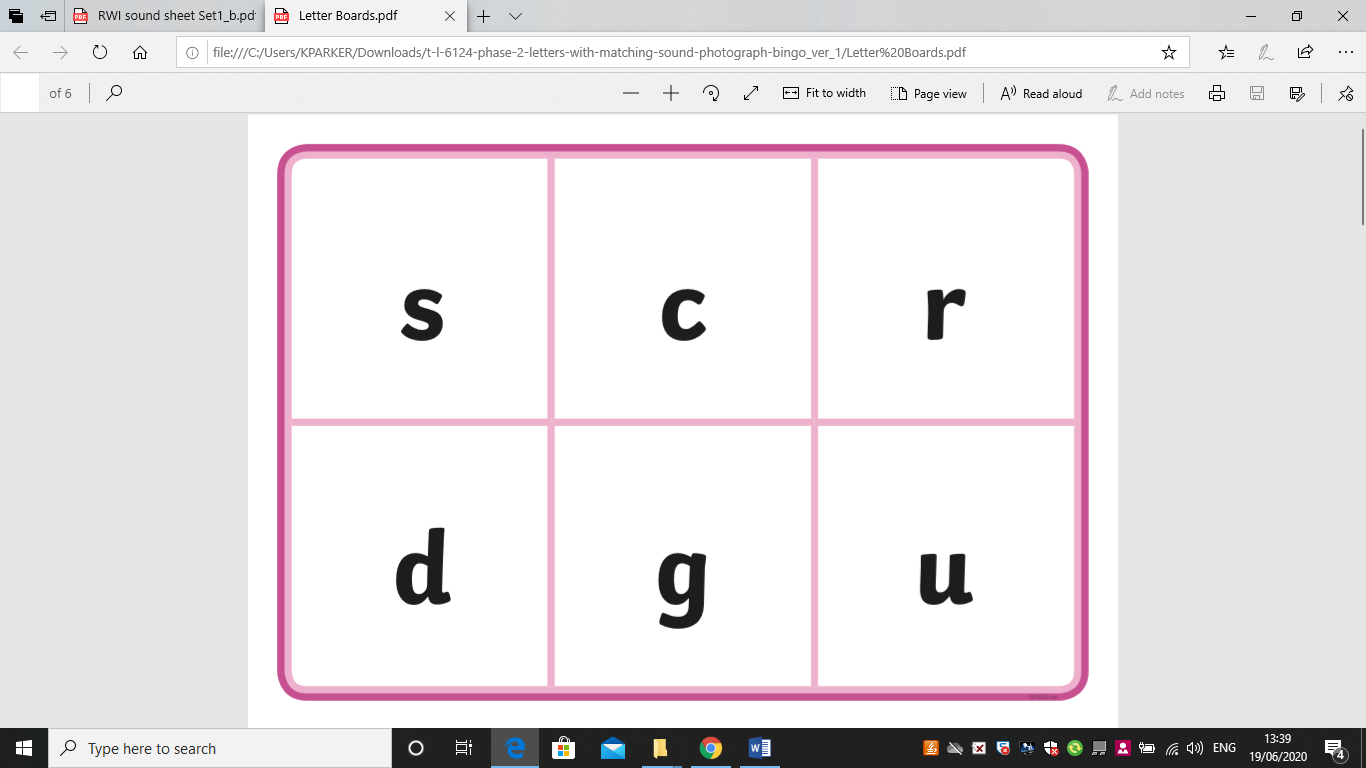 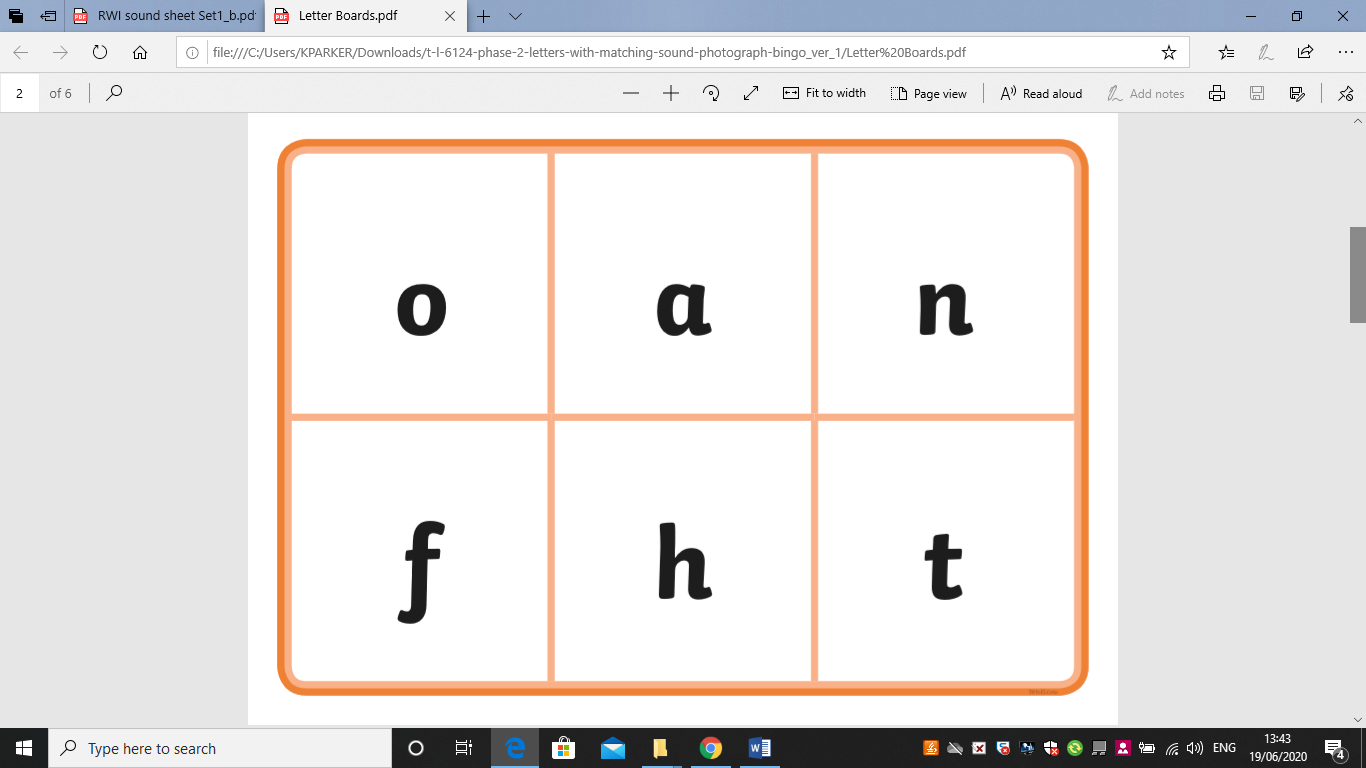 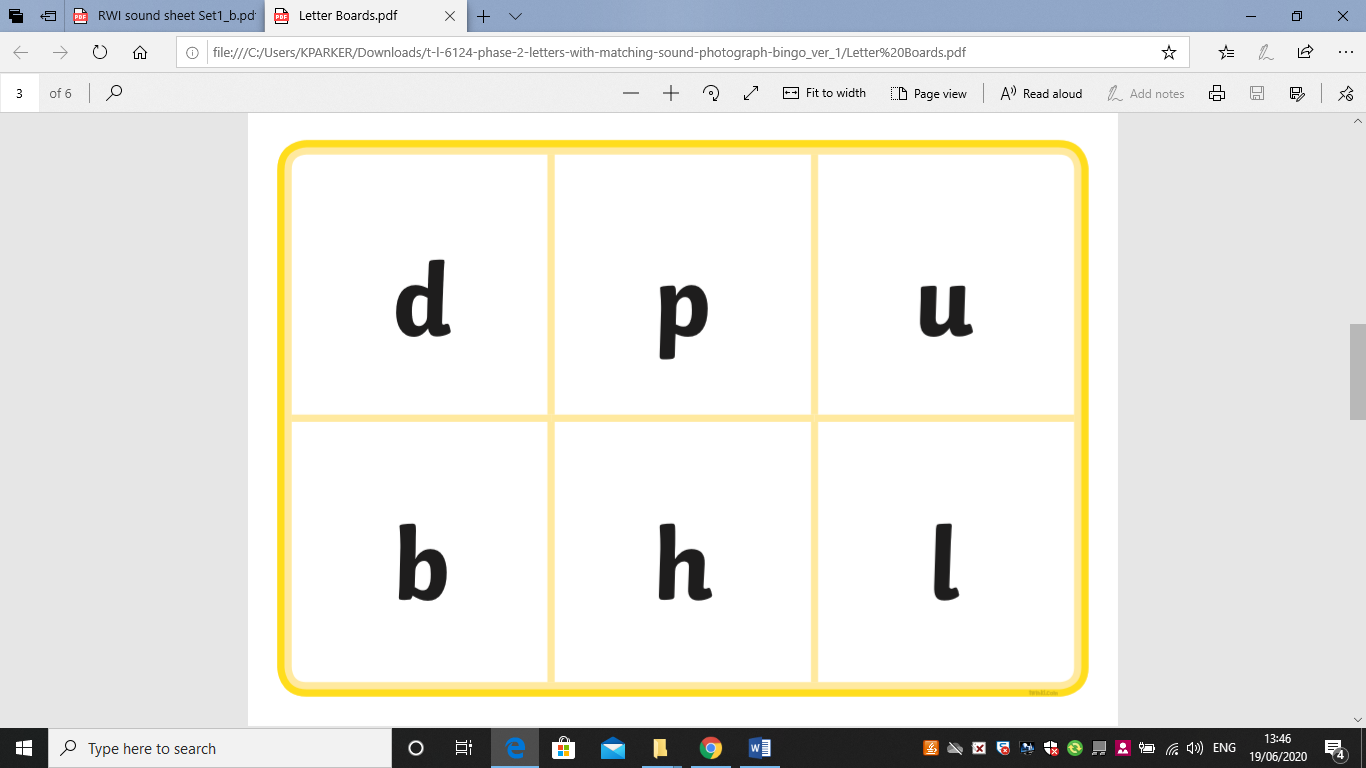 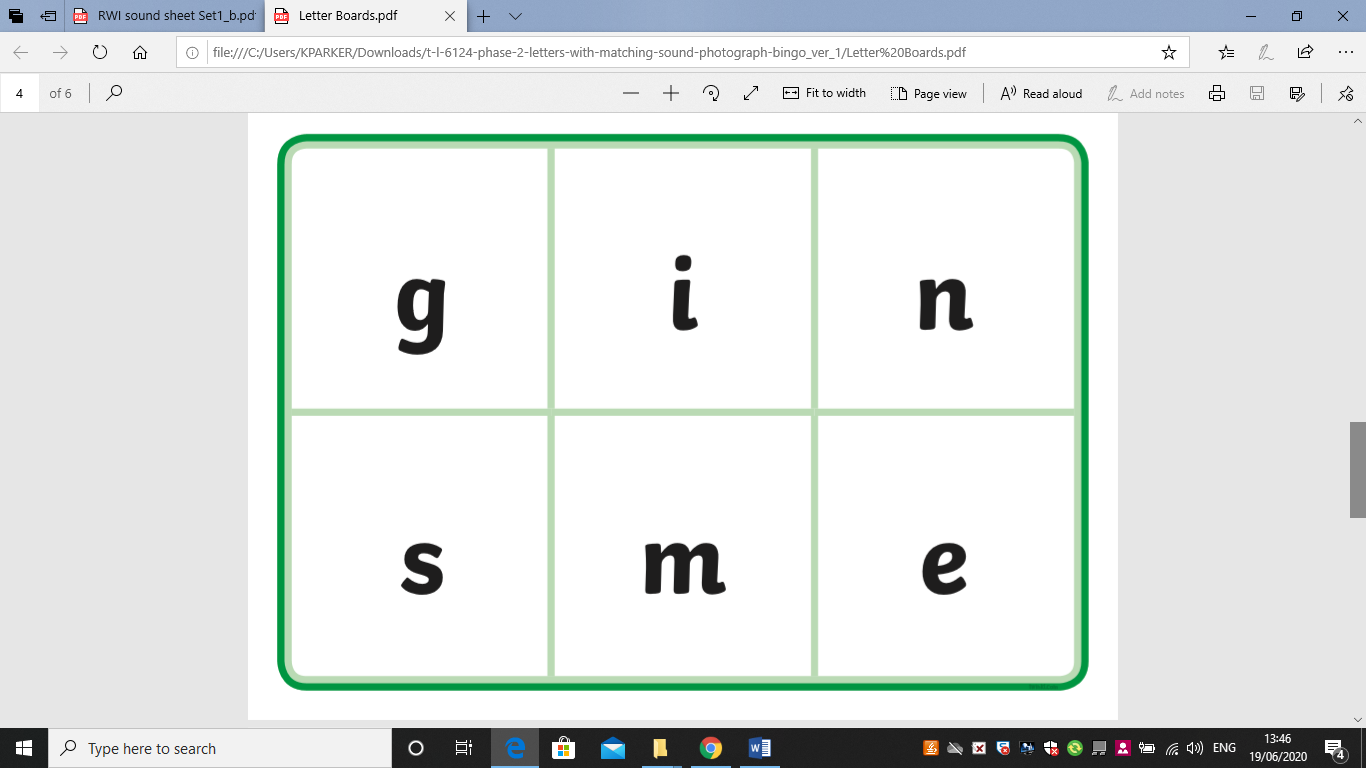 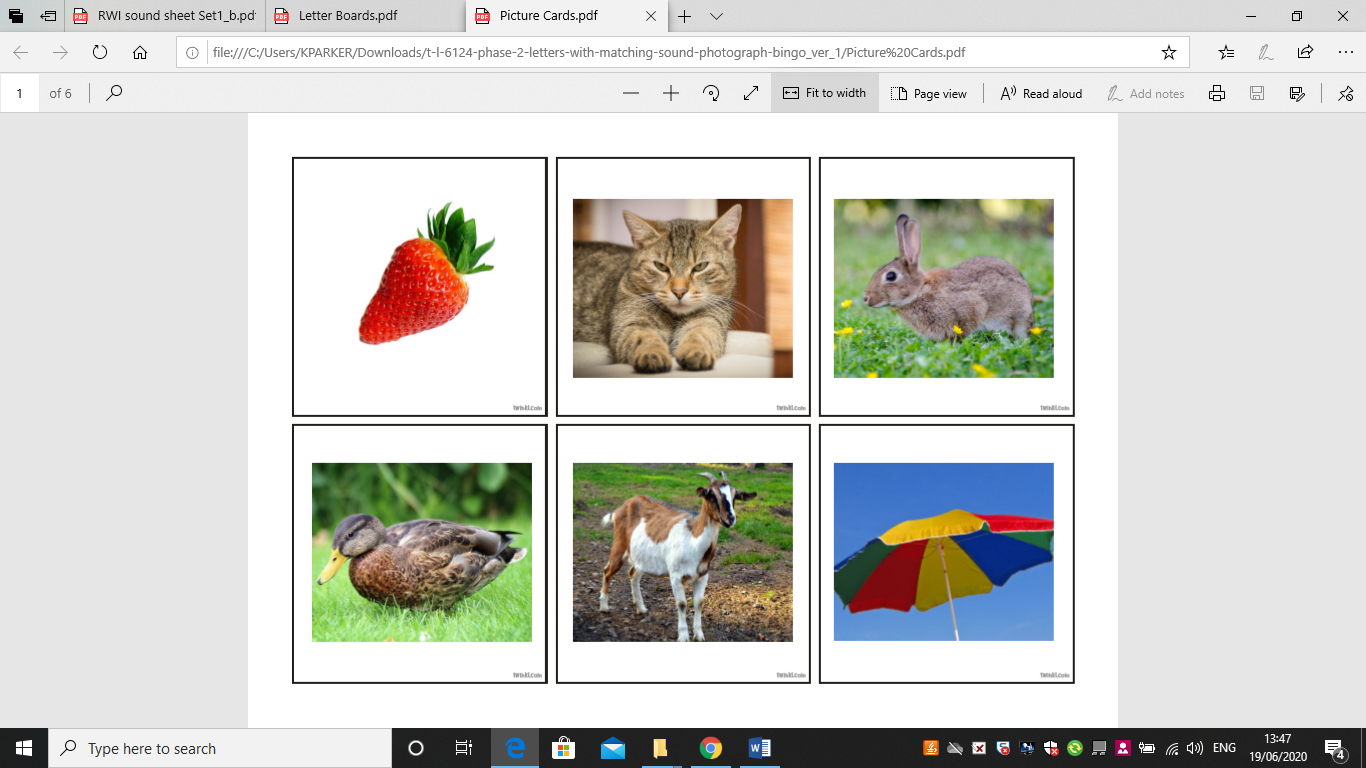 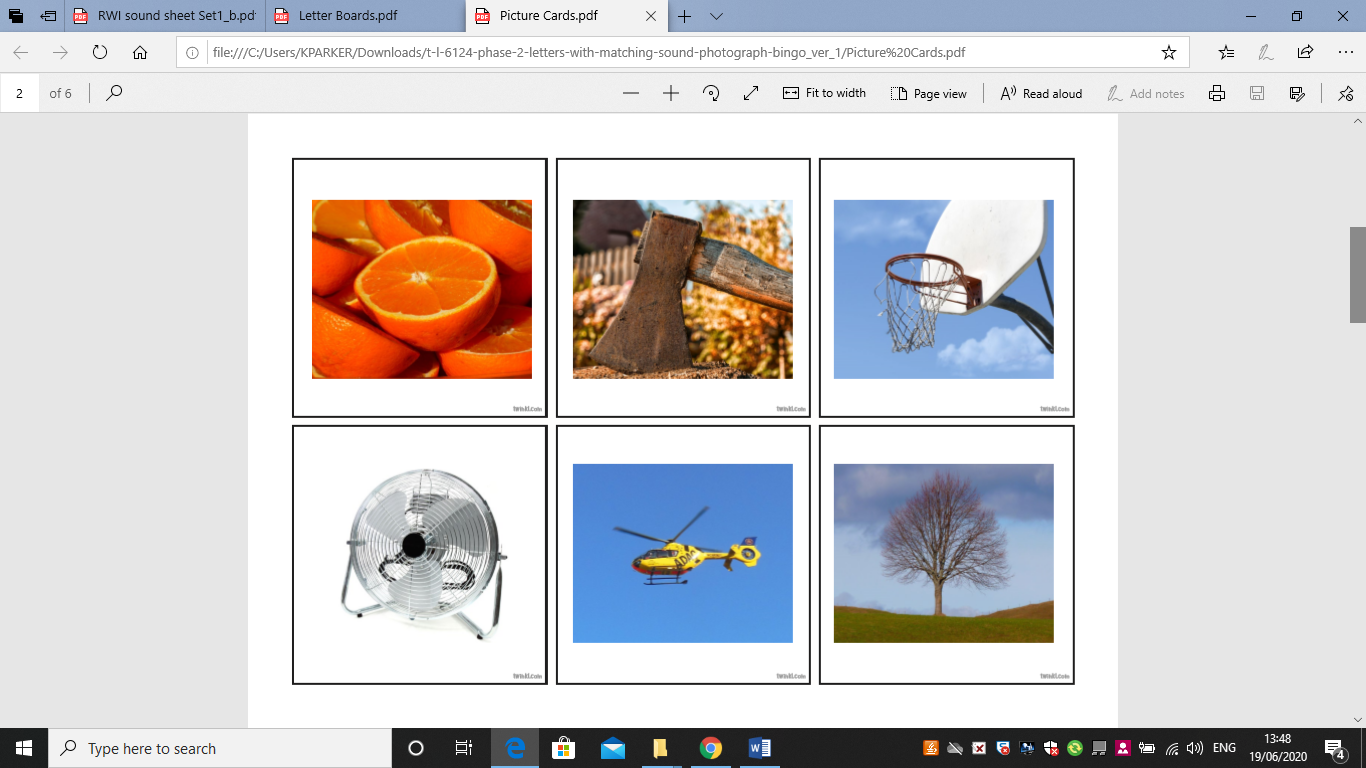 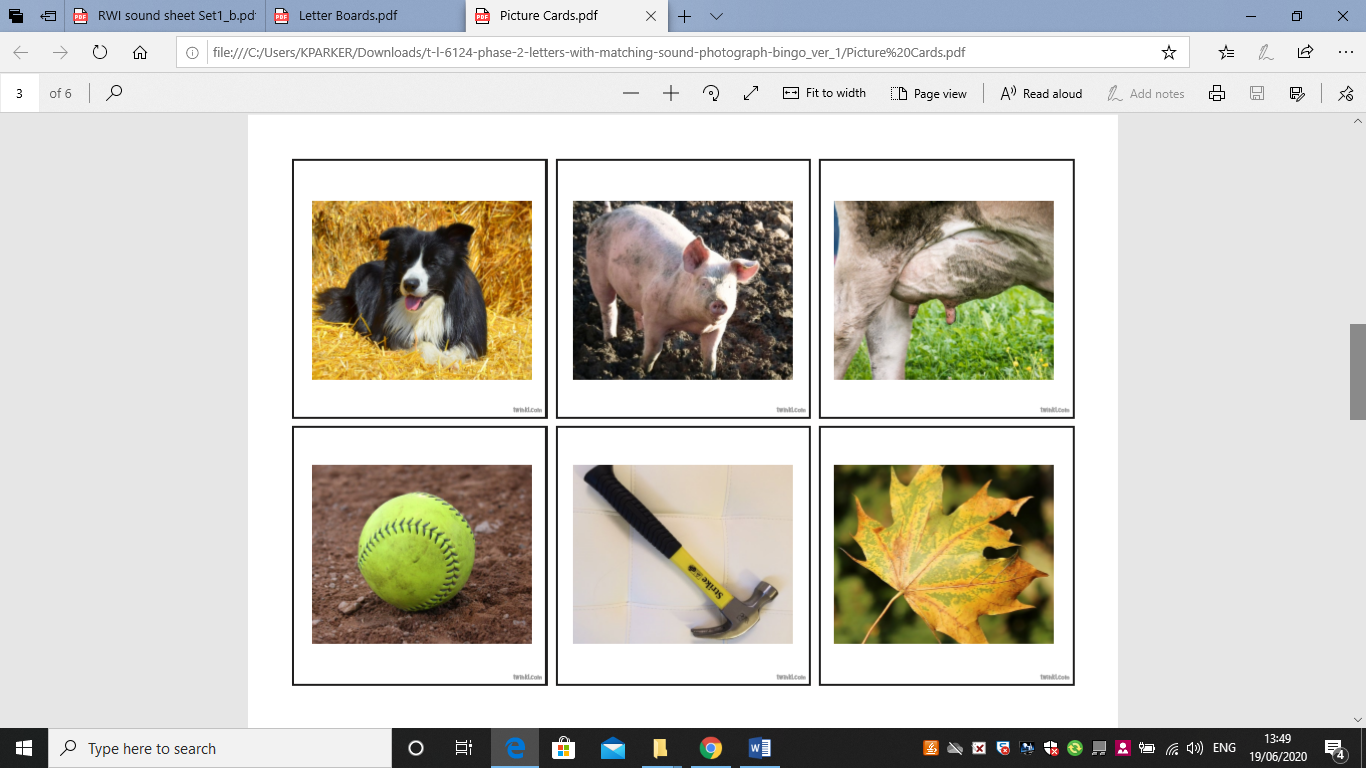 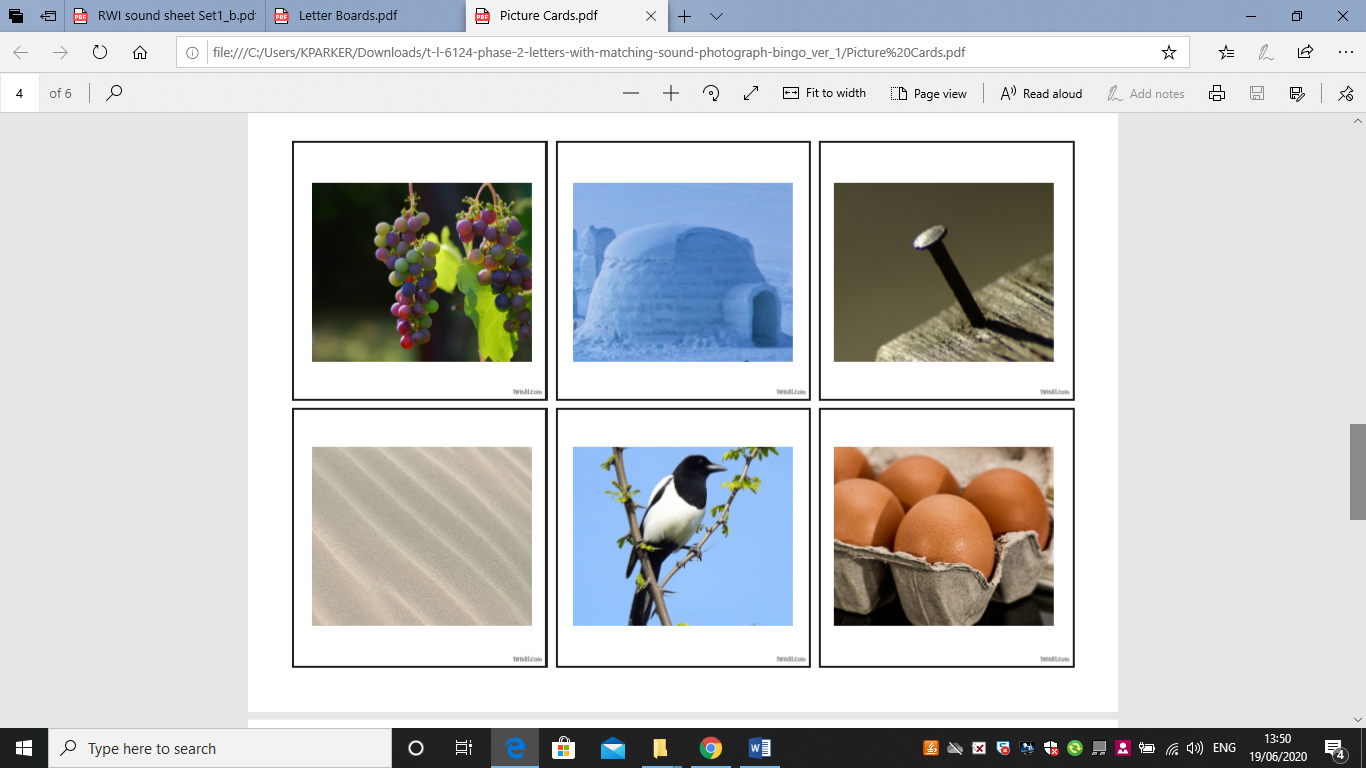 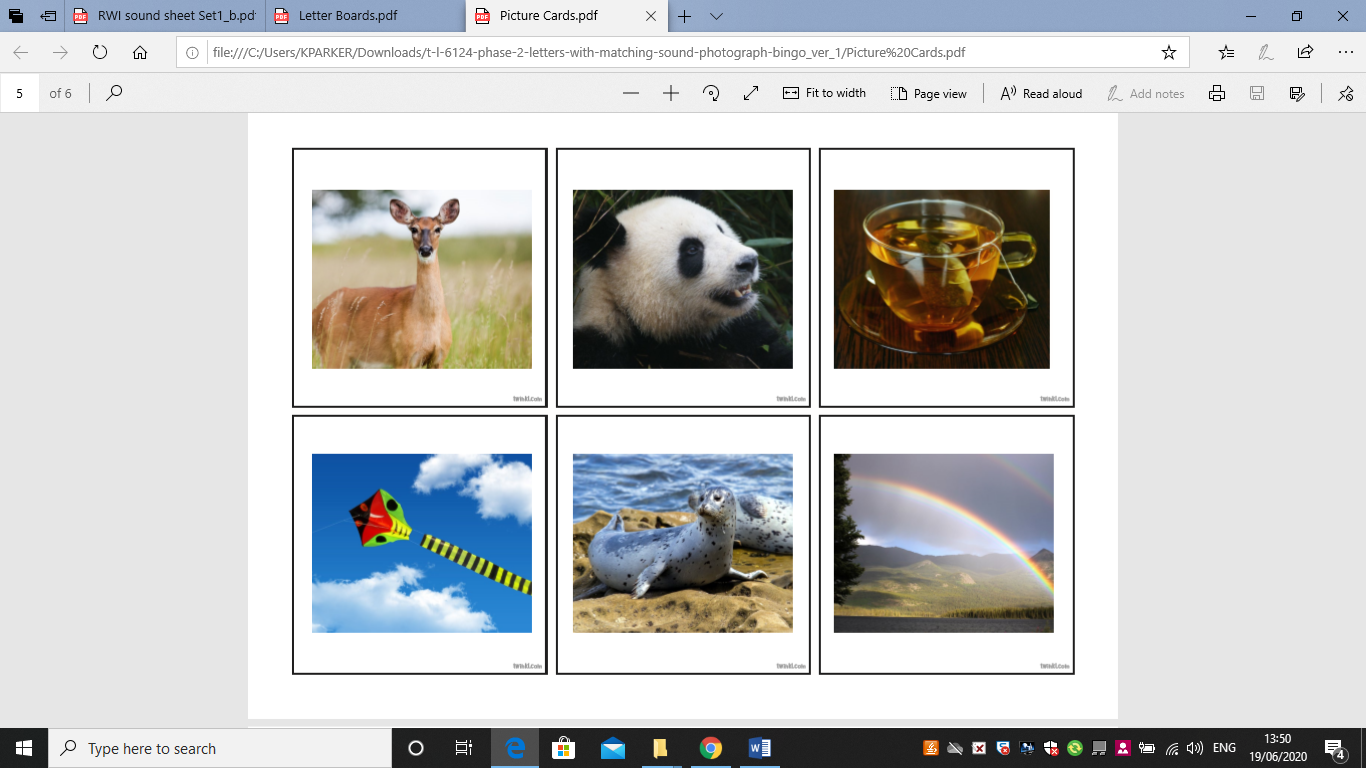 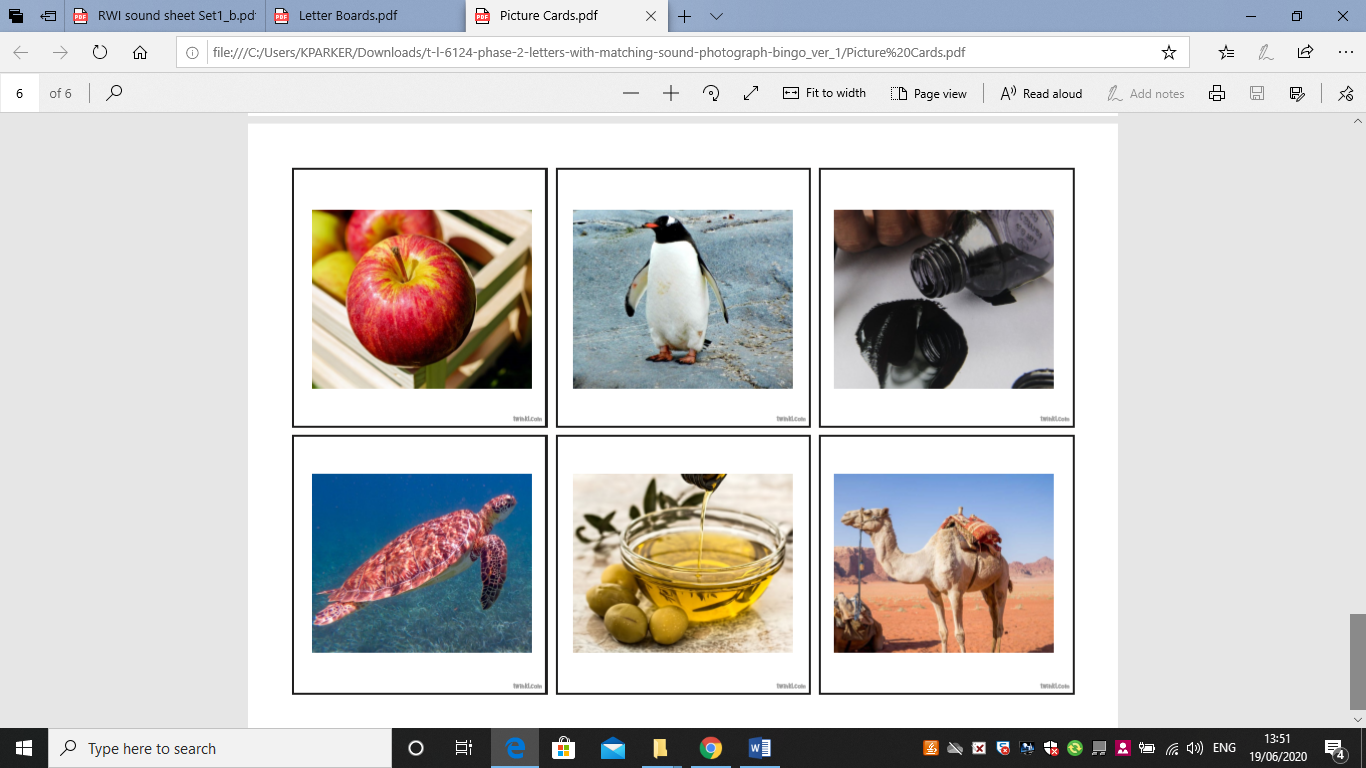 Complete the scavenger hunt, Name each object you find and say what it does or something that is the same colour or shape.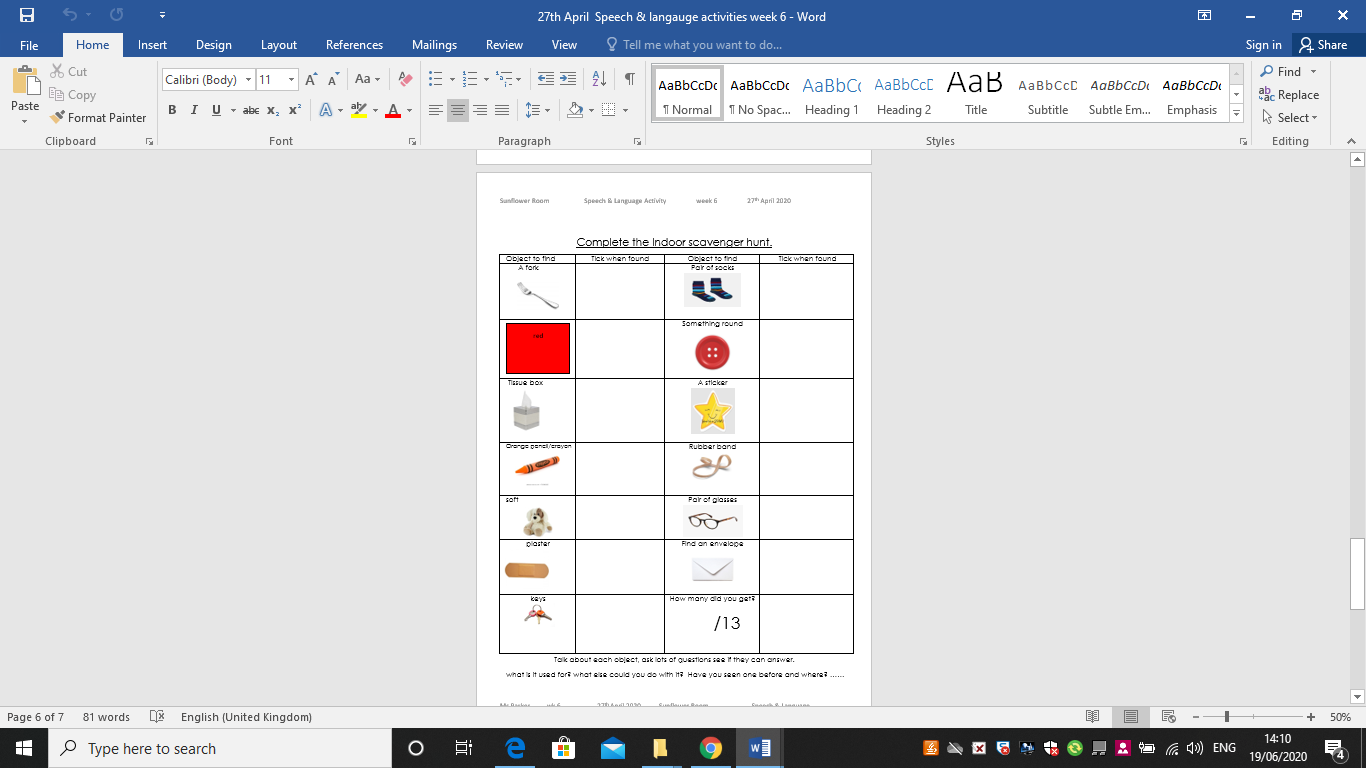 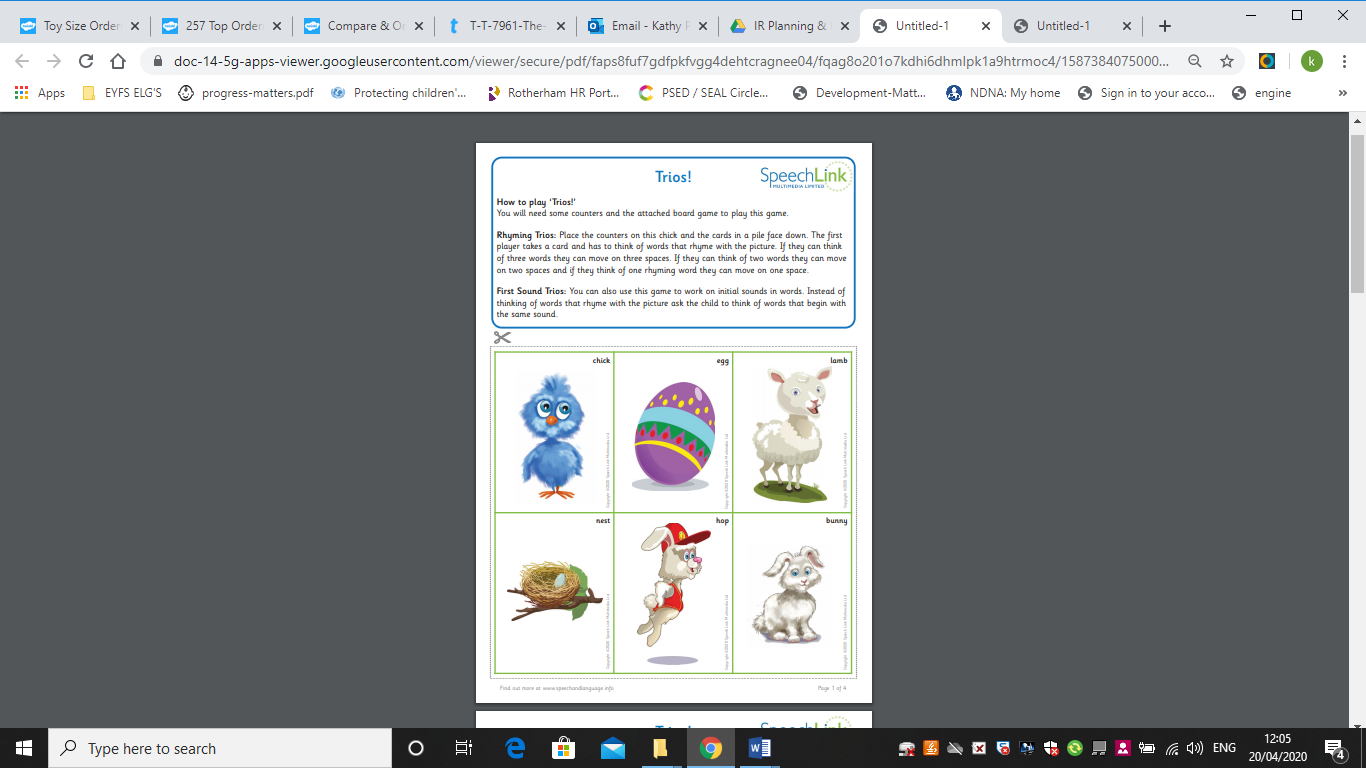 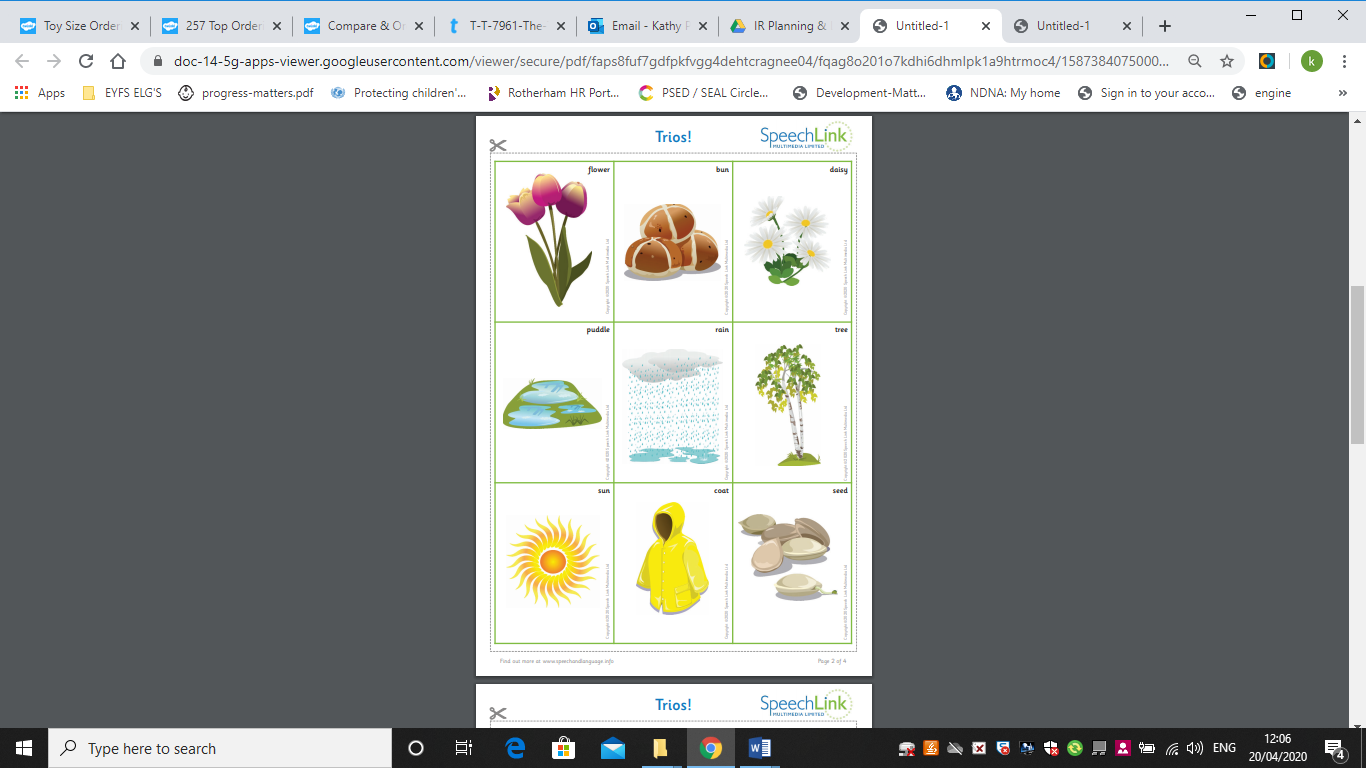 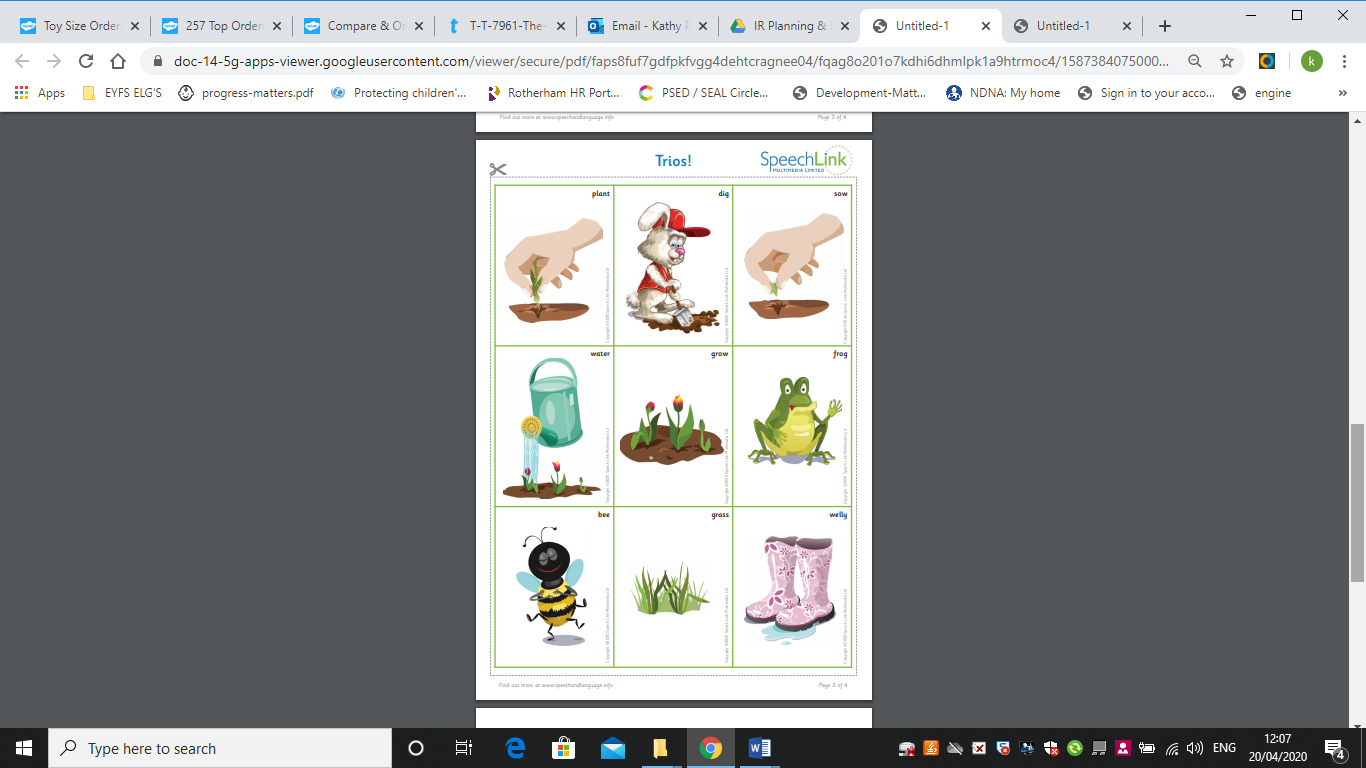 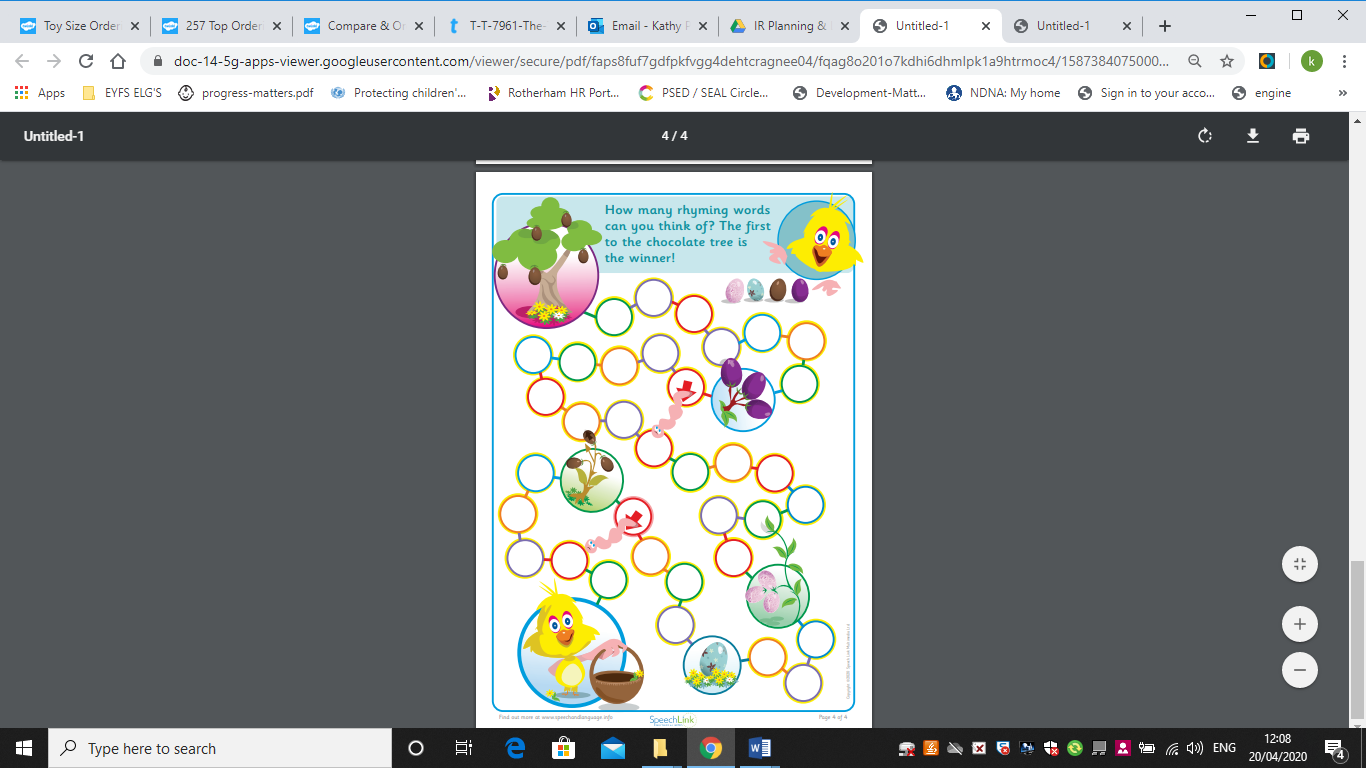 